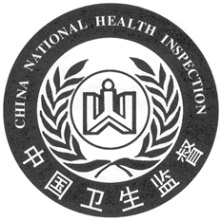 卫生行政许可决定书长县卫放准字〔 2022 〕第0016号被许可单位：星沙周登口腔诊所统一社会信用代码：92430121MA4QDA7L2K经营地址： 长沙县星沙街道凉塘路社区四区88栋457号法定代表人（经营者）：周登     你单位于2022年11月21日向本局提出的 放射诊疗       卫生行政许可申请，根据《中华人民共和国行政许可法》第三十八条第一款、《放射性同位素与射线装置安全和防护条例》第八条第二款、《放射诊疗管理规定》第十四条、第十五条第二款的规定，经本局审查，符合法定条件，决定准予你单位申请的牙科X射线影像诊断项目的卫生行政许可，并颁发放射诊疗许可证（有效期限：长期）。                                                  长沙县卫生健康局                                              2022年11月22日第一联存档，第二联交申请人